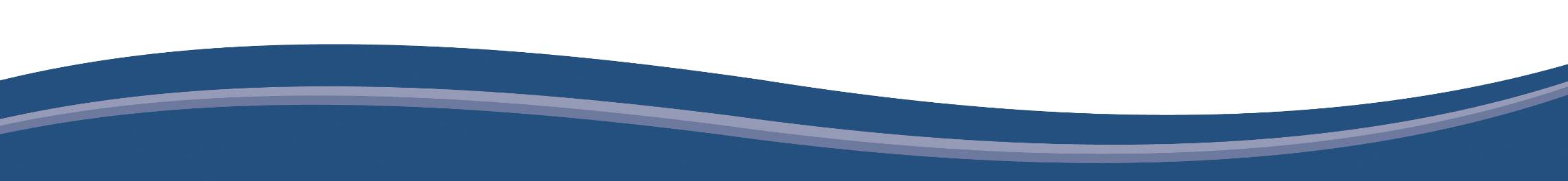 Public Health Link     From the Chief Medical Officer for     				 Coronavirus (COVID-19): Advice for the NHS in WalesOn 13 March I wrote to you confirming the UK had moved from the containment phase to the delay phase of our response to COVID-19. Following this move, individuals displaying symptoms of a new onset continuous cough and/or high temperature are being asked to self-isolate at home for 7 days and testing of these individuals is not routinely recommended. In addition, when any member of a household is symptomatic, the other members of the household are being advised to stay at home for 14 days.For individuals who have already had their swabs taken under the previous case definition the NHS will complete the test to ensure that they receive the results as that may still change our advice to them. Criteria for testingTesting is now recommended for individuals requiring admission to hospital (a hospital practitioner has decided that admission to hospital is required with an expectation that the patient will need to stay at least one night) andhave either clinical or radiological evidence of pneumoniaoracute respiratory distress syndromeorinfluenza like illness (fever ≥37.8°C and at least one of the following respiratory symptoms, which must be of acute onset: persistent cough (with or without sputum), hoarseness, nasal discharge or congestion, shortness of breath, sore throat, wheezing, sneezing)Interim criteria for testing key frontline Healthcare Workers (HCWs)

Providing a negative test result to key frontline HCWs will allow them to return to work much sooner than the 7/14 day self-isolation periods which have been specified. Therefore, based on careful risk assessment, HCWs involved in frontline patient facing clinical care working in the following areas will be considered for testing:Acute Medical Assessment UnitsEmergency DepartmentsCritical Care Units/Intensive Care UnitsPrimary CareEMS frontline NHS Ambulance staff
Benefits of testing key frontline HCWs Although a negative test does not rule out infection with COVID-19, it provides a basis for early return of HCWs from self-isolation to support the running of the service. HCWs who test positive and recover from the infection can be redeployed to care for COVID-19 patients.

Priority of testing during periods of significant demandGroup 1 (test first) patient requiring critical care for the management of pneumonia, ARDS or influenza like illness (ILI), or an alternative indication of severe illness has been provided, for example severe pneumonia or ARDS.Group 2 all other patients requiring admission to hospital for management of pneumonia, ARDS or ILI.Group 3 HCWs meeting the criteria listed above.Group 4 clusters of disease in residential or care settings, for example long term care facilities and prisons.Group 5 where the situation requires, testing can be requested by the Medical Director of the organisation in consultation with Public Health Wales. PHW, working with health boards, will develop a protocol to help facilitate HCW testing. 
Yours sincerely,			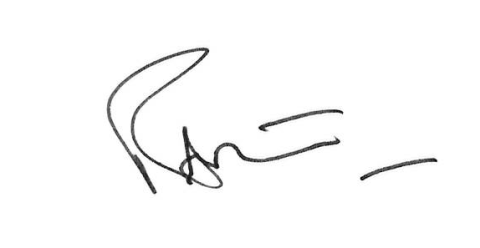 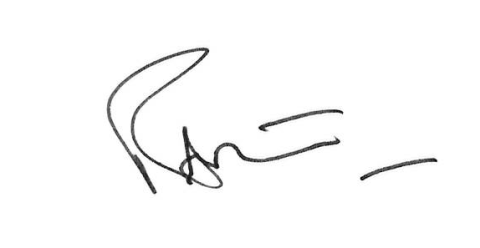 Dr Frank AthertonChief Medical Officer			                                                                                      Appendix 1To:   NHS Wales Shared Services Partnership to fward to:              All General Practitioners - please ensure this message is seen by all              practice nurses and non-principals working in your practice and                       retain a copy in your ‘locum information pack’.              All Community Pharmacists              Dentists	              Optometrists              Deputising services              HB Chief Pharmacists              HB Prescribing Advisers              Independent/Private clinics and Hospitals and Hospices throughout           To:         Health Boards and NHS Trusts:Chief ExecutivesMedical Directors               Nurse Directs	Directs of Public Health 	Directors of Workforce and Organisational Development	Directors of Therapies and Health Sciences	Hospital Principals and Chief Pharmacists	Onward distribution to:	   Immunisation Leads,	Infectious Disease Departments	Acute medical units	MicrobiologistsTo:	Public Health Wales:      	Chief Executive	Director of Public Health Services                	Consultants in Communicable Disease Control  			Microbiologists 	Consultant Epidemiologists	Vaccine Preventable Disease ProgrammeCc:	NHS Direct               British Medical Association               of GPs              Royal                of Midwives              Royal Pharmaceutical Society              Community Pharmacy               Royal College of Paediatrics and Child Health Wales	                                                                                        Distribution:		            As Appendix 1From:			            Dr Frank Atherton, Chief Medical OfficerDate:			            18 March 2020Reference:		            CEM/CMO/2020/8Categy:		            Immediate (cascade within 6 hours)Title:	                                 Coronavirus (COVID-19) – Key changes to                                                     testing criteriaWhat is this about:            This alert provides advice on changes to                                                   testing criteria, including testing of Health Care                                               Workers Why has it been sent:       This alert updates the advice sent on 13 March 2020